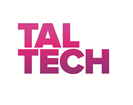 Evaluation form of the supervisor at the host organisationThe following is a sample that needs to be modified based on the specific curriculum and the content of the subject of traineeship before it is taken into useTrainee’s details: (to be filled in by the trainee)Name: NameStudent code: student codeSubject code: subject codeFaculty, department: Faculty, departmentDetails of the host organisation: Name: NameField of activity: Field of aktivityWeb address: web addressName of the supervisor: Nameposition: positioncontact details (phone; e-mail): phone, e-mailPeriod of the traineeship: from date to date, the total of hours hours a week, weeks weeksObjectives of the traineeship (sample):The overall objective is to reinforce and supplement the knowledge acquired in basic and speciality subjects through practical training and prepare the student for coping in an actual professional work environment.Learning outcomes of traineeship (samples):Is familiar with the structure of the host organisation and the position of the structural unit(s) related to the speciality studied;Is familiar with the main processes of the host organisation and, if necessary, is able to make suggestions for the improvement thereof in the areas related to the speciality studied;Is able to apply in practice the knowledge acquired in the learning process;etc. …Content of traineeship, main tasks: Supervisor’s assessment of the trainee’s activity:The level of knowledge required for performing the traineeship tasks was adequate: TextThe level of skills required for performing the traineeship tasks was adequate: TextThe trainee’s attitude to work (e.g. fulfilment of the tasks set, compliance with deadlines) was adequate: TextThe trainee’s ability to adapt with the working environment, collective and his or her own role in the host organisation was adequate: TextHow well did the trainee succeed in achieving the learning outcomes?What were activities/tasks the student was good at; what are the areas that need to be developed:Would you accept students for traineeship also in future, why?TextSuggestions and comments concerning organisation of traineeship by the University (timing, supervision by the University, guidelines, etc.):The completed evaluation form shall be signed either digitally or in hand. To be filled in by the supervisor at the host organisationTotally agreeRather agreePartly agreeRather disagree Totally disagree Totally agreeRather agreePartly agreeRather disagreeTotally disagreeTotally agreeRather agreePartly agreeRather disagreeTotally disagreeTotally agreeRather agreePartly agreeRather disagreeTotally disagreeNeed not be repeated, if the outcomes have been recorded on the first page of the form excellentvery goodgoodsatisfactorypoor1. learning outcome2. learning outcome3. learning outcome4. learning outcome5. learning outcome6. learning outcomeStrengthsAreas to be developedlistlistText